Replacement or the second E Power belt for your E POWER machine.Keep Dry, Do Not wet, Do Not Wash Belt.Do not unplug unless the machine is off or unless the machine is on PAUSE.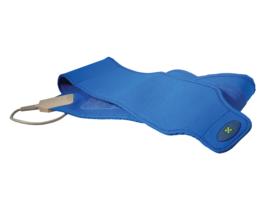 Item Code: HTE-SE019 E-Power Belt USD $ 109.00 
BVP 5
